UNIVERSITETI I PRISHTINËS’’ HASAN PRISHTINA’’FAKULTETI EKONOMIK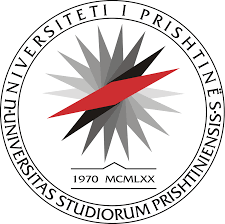 Rezultatet në lëndën: Menaxhimi i InovacionitDepartamenti: MenaxhmentProf. Dr. Besnik KrasniqiData e provimit: 23.01.2023Vërejtje: Konsultimet mbahen me dt. 25.01.2023, në orën 14:30, salla nr. 4.EMRI MBIEMRIPIKËTPikët nga pyetësoriTotalNotaArdit Gashi30-305Endrit Geci0-05Zef Lleshaj24-245Marigonë Morina19-195Jehona Shala34-345Fisnik Istogu24-245Kadrie Bllaca24-245Hamëz Jashari18-185Agon Mehmeti3620566Lirigzon Lushtaku24-245Rea Ramadani72728